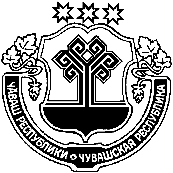 Об утверждении Положения о реестре муниципальных автобусных маршрутов регулярных перевозок на территории Красночетайского муниципального округа Чувашской РеспубликиВ соответствии с Федеральным законом от 06.10.2003 № 131-ФЗ «Об общих принципах организации местного самоуправления в Российской Федерации», Федеральным законом от 13.07.2015 № 220-ФЗ «Об организации регулярных перевозок пассажиров и багажа автомобильным транспортом и городским надземным электрическим транспортом в Российской Федерации и о внесении изменений в отдельные законодательные акты Российской Федерации», Законом Чувашской Республики от 24.06. 2016 № 45 «О внесении изменений в Закон Чувашской Республики «Об организации пассажирских перевозок автомобильным транспортом в Чувашской Республике» администрация   Красночетайского  муниципального округа  Чувашской  Республики  п о с т а н о в л я е т:Утвердить Положение о реестре муниципальных автобусных маршрутов регулярных перевозок на территории Красночетайского муниципального округа Чувашской Республики согласно приложению №1 и №2Контроль за выполнением настоящего постановления возложить на Ярабаеву В.И. - заместителя главы администрации муниципального округа - начальника Управления по благоустройству и развитию территорий Красночетайского муниципального округа Чувашской Республики.Признать утратившими силу: постановление администрации Красночетайского района Чувашской Республики от 14.10.2016 г. №343 «Об утверждении положения о реестре муниципальных автобусных маршрутов регулярных перевозок на территории Красночетайского района Чувашской Республики»;постановление администрации Красночетайского района Чувашской Республики от 13.05.2021 г. №228 «О внесении изменений в постановление администрации Красночетайского муниципального округа о от 14.10.2016 г. №343 «Об утверждении положения о реестре муниципальных автобусных маршрутов регулярных перевозок на территории Красночетайского района Чувашской Республики»;постановление администрации Красночетайского района Чувашской Республики от 15.06.2022 г. №400 «Об утверждении Порядка ведения реестра муниципальных маршрутов регулярных перевозок на территории Красночетайского района».Настоящее постановление вступает в силу после опубликования в информационном издании «Вестник Красночетайского муниципального округа». Глава Красночетайскогомуниципального округа                                                                                    И.Н. МихопаровСогласовано:Заместитель главы администрациимуниципального округа – начальникаУправления по благоустройству и развитию территорий администрации Красночетайского муниципального округа                                                                                                                       В.И. ЯрабаеваГлавный специалист-эксперт отдела правового обеспечения                                                                              В.В. МихеевПриложение №1Положение
о реестре муниципальных автобусных маршрутов регулярных перевозок на территории Красночетайского муниципального округа Чувашской Республики1. Общие положения1.1. Реестр муниципальных автобусных маршрутов регулярных перевозок на территории Красночетайского муниципального округа Чувашской Республики (далее – реестр муниципальных маршрутов) разработан в целях регламентированного и единообразного употребления номеров маршрутов юридическими и физическими лицами.1.2.  Настоящее Положение разработано в соответствии с Федеральным законом от 13 июля 2015 г. № 220-ФЗ "Об организации регулярных перевозок пассажиров и багажа автомобильным транспортом и городским наземным электрическим транспортом в Российской Федерации и о внесении изменений в отдельные законодательные акты Российской Федерации" (далее - Федеральный закон № 220-ФЗ) и определяет порядок формирования и ведения Реестра муниципальных маршрутов.1.3. Реестр муниципальных маршрутов - это информационная база данных, содержащая сведения о муниципальных маршрутах регулярных перевозок в Красночетайском муниципальном округе Чувашской Республики, осуществляемых автомобильным транспортом, и перевозчиках, обслуживающих их на основании свидетельств для осуществления перевозок по маршруту регулярных перевозок (далее соответственно - маршрут, перевозчик).1.4. Целью создания и ведения реестра муниципальных маршрутов является систематизация информации о муниципальной маршрутной сети регулярных пассажирских перевозок автомобильным транспортом в Красночетайском муниципальном округе Чувашской Республики.1.5. Сведения, содержащиеся в реестре муниципальных маршрутов, используются для:- обеспечения необходимой информацией органов государственной власти Чувашской Республики, органов местного самоуправления и иных органов, организаций и граждан;- решения иных вопросов планирования, формирования, размещения и исполнения заказа на осуществление регулярных пассажирских перевозок автомобильным транспортом на муниципальных маршрутах в Красночетайском муниципальном округе Чувашской Республики;- мониторинга провозных возможностей перевозчиков в Красночетайском муниципальном округе Чувашской Республики.                                          2. Формирование и ведение реестра2.1. Формирование и ведение реестра муниципальных маршрутов - внесение в реестр муниципальных маршрутов регулярных перевозок сведений о муниципальных маршрутах регулярных перевозок, об открытии, изменении, прекращении указанных маршрутов осуществляет администрация Красночетайского муниципального округа Чувашской Республики (далее - уполномоченный орган).Уполномоченный орган формирует реестр муниципальных маршрутов регулярных перевозок на основании имеющейся у него документированной информации о муниципальных маршрутах регулярных перевозок и перевозчиках.2.2. Записи в реестр муниципальных маршрутов вносятся в течение 10 рабочих дней со дня выдачи свидетельства для осуществления перевозок по маршруту регулярных перевозок на осуществление регулярных пассажирских перевозок автомобильным транспортом по маршрутам.Реестр муниципальных маршрутов ведется в бумажном виде и на электронных носителях.3. Содержание реестраРеестр муниципальных маршрутов оформляется в табличной форме и содержит разделы:3.1. Регистрационный номер маршрута регулярных перевозок в соответствующем реестре;3.2. Порядковый номер маршрута регулярных перевозок, который присвоен ему установившими данный маршрут уполномоченным органом местного самоуправления;3.3. Наименование маршрута регулярных перевозок в виде наименований начального остановочного пункта и конечного остановочного пункта по маршруту регулярных перевозок либо наименований поселений, муниципальных округов или городских округов, в границах которых расположены начальный остановочный пункт и конечный остановочный пункт по данному маршруту;3.4. Наименования промежуточных остановочных пунктов по маршруту регулярных перевозок либо наименования поселений, муниципальных округов или городских округов, в границах которых расположены промежуточные остановочные пункты;3.5. Наименования улиц, автомобильных дорог, по которым предполагается движение транспортных средств между остановочными пунктами по маршруту регулярных перевозок;3.6. Протяженность маршрута регулярных перевозок;3.7. Порядок посадки и высадки пассажиров (только в установленных остановочных пунктах или, если это не запрещено Федеральным законом от 13.07.2015 № 220-ФЗ «Об организации регулярных перевозок пассажиров и багажа автомобильным транспортом и городским надземным электрическим транспортом в Российской Федерации и о внесении изменений в отдельные законодательные акты Российской Федерации», в любом не запрещенном правилами дорожного движения месте по маршруту регулярных перевозок);3.8. Вид регулярных перевозок;3.9. Характеристики транспортных средств (виды транспортных средств, классы транспортных средств, экологические характеристики транспортных средств, максимальный срок эксплуатации транспортных средств, характеристики транспортных средств, влияющие на качество перевозок), предусмотренные решением об установлении или изменении маршрута регулярных перевозок, муниципальным контрактом и (или) заявкой на участие в открытом конкурсе, поданной участником открытого конкурса, которому выдается свидетельство об осуществлении перевозок по маршруту регулярных перевозок;3.10. Максимальное количество транспортных средств каждого класса, которое допускается использовать для перевозок по маршруту регулярных перевозок;3.11. Планируемое расписание для каждого остановочного пункта (для межрегиональных маршрутов регулярных перевозок, установленных уполномоченным федеральным органом исполнительной власти);3.12. Дата начала осуществления регулярных перевозок;3.13. Наименование, место нахождения (для юридического лица), фамилия, имя и, если имеется, отчество, место жительства (для индивидуального предпринимателя), идентификационный номер налогоплательщика, который осуществляет перевозки по маршруту регулярных перевозок;3.14. Иные сведения, предусмотренные Законом Чувашской Республики от 29.12.2003 № 48 "Об организации перевозок пассажиров и багажа автомобильным транспортом и городским наземным электрическим транспортом в Чувашской Республике" (в отношении муниципальных маршрутов регулярных перевозок).3.15. Форма реестра муниципальных маршрутов утверждается уполномоченным органом.3.16. Реестр муниципальных маршрутов подлежит размещению на официальном сайте уполномоченного органа в информационно-телекоммуникационной сети "Интернет" (далее - сайт уполномоченного органа).3.17. Запрос о предоставлении сведений может быть направлен в уполномоченный орган в письменной форме на бумажном носителе или в электронной форме с использованием информационно-телекоммуникационной сети "Интернет".3.18. Предоставление сведений по запросу заинтересованного лица осуществляется в течение 10 рабочих дней со дня поступления в уполномоченный орган соответствующего запроса.4. Обеспечение доступности сведений, содержащихся в реестре  муниципальных маршрутов4.1 Содержащиеся в Реестре муниципальных маршрутов сведения являются открытыми и общедоступными без взимания платы. Реестр муниципальных маршрутов подлежит официальному опубликованию на официальном сайте администрации Красночетайского муниципального округа  Чувашской Республики в полном объеме при его первоначальном утверждении, в дальнейшем - по мере внесения изменений.                                                                                                                                                                          Приложение №2	РЕЕСТР МУНИЦИПАЛЬНЫХ МАРШРУТОВ РЕГУЛЯРНЫХ ПЕРЕВОЗОК В КРАСНОЧЕТАЙСКОМ МУНИЦИПАЛЬНОМ ОКРУГЕ ЧУВАШСКОЙ РЕСПУБЛИКИЧĂВАШ РЕСПУБЛИКИХĔРЛĔ ЧУТАЙ МУНИЦИПАЛЛӐ ОКРУГӖН   АДМИНИСТРАЦИЙĕЧУВАШСКАЯ РЕСПУБЛИКА АДМИНИСТРАЦИЯ  КРАСНОЧЕТАЙСКОГО МУНИЦИПАЛЬНОГО ОКРУГАЙ Ы Ш Ӑ Н У 14.12.2023№1112Хĕрлĕ Чутай салиПОСТАНОВЛЕНИЕ14.12.2023№1112село Красные Четаи№ п/п12345Номер маршрута125122150258259Наименование маршрута (начальный и конечный остановочные пункты)Красные Четаи – КумаркиноКрасные Четаи - ПитишевоКрасные Четаи - ШоляКрасные Четаи – БерезовкаКрасные Четаи- КузнечнаяНаименование промежуточных остановочных пунктовд. Баймашкино, д. Большие Атмени, д. Мочейд. Баймашкино, д. Большие Атмени, д. Ямашид. Баймашкино, д. Акчикасыд. Тарабай, с. Атнары, д. Вторая Липовка, д. Сормовод. Баймашкино, д. Малиновка, д. Санкино, поворот на д. 2- Хоршеваши, д. Старые Атаи, д.  Чербаи, д. АкташиНаименование улиц-----Протяженностьмаршрута15,5 км.13,5 км.11,4 км.13,6 км.27,4 км.Порядок посадки и высадки пассажировТолько в установленных остановочных пунктахТолько в установленных остановочных пунктахТолько в установленных остановочных пунктахТолько в установленных остановочных пунктахТолько в установленных остановочных пунктахВид регулярных перевозокРегулярные перевозки по нерегулируемым тарифамРегулярные перевозки по нерегулируемым тарифамРегулярные перевозки по нерегулируемым тарифамРегулярные перевозки по нерегулируемым тарифамРегулярные перевозки по нерегулируемым тарифамВид, класс и категория транспортных средствАвтобус, Малый класс Автобус, Малый классАвтобус, Малый классАвтобус, Малый классАвтобус, Малый классЭкологические характеристики транспортных средствЕвро-3Евро-4Евро-3Евро-4Евро-3Евро-4Евро-3Евро-4Евро-3Евро-4Наименование и место нахождения перевозчикаГУП ЧР «Чувашавтотранс» ЧР
г. Чебоксары, пр. И.Яковлева, 37ГУП ЧР «Чувашавтотранс» ЧР
г. Чебоксары, пр. И.Яковлева, 37ГУП ЧР «Чувашавтотранс» ЧР
г. Чебоксары, пр. И.Яковлева, 37ГУП ЧР «Чувашавтотранс» ЧР
г. Чебоксары, пр. И.Яковлева, 37ГУП ЧР «Чувашавтотранс» ЧР
г. Чебоксары, пр. И.Яковлева, 37